Муниципальное казенное образовательное учреждениесредняя образовательная школа «Мошковский ЦО» структурное подразделение детский сад « Ромашка»Мастер-класс «Осеннее дерево» во второй младшей группеВыполнила: Ольшанникова Е.В.Мошково, 2022Мастер – Класс  «Осеннее дерево» своими руками во второй младшей группеЗанятие подходит для младших дошкольников. Цель создания осенней аппликации — обучение детей 3-4 лет навыку работы с подручными материалами, развитие воображения и мелкой моторики. Для занятия возьмите гуашь 3-х осенних колеров: красную, желтую, оранжевую. Акварельную краску использовать нежелательно, иначе аппликация получится блеклой. Также нужны ватные диски, 12-15 штук.Выполнить поделку проще простого:Разложите диски на клеенке.Гуашевую краску разбавьте водой в 3-х отдельных емкостях.Набирайте разбавленную краску кисточкой, капайте на диски. Можно капать определенный колер на каждый диск, а можно смешивать цвета, чтобы получились красивые разводы.На фоновом листе изобразите коричневой гуашью ствол дерева.Когда диски высохнут, наклейте их на верхнюю часть ствола так, чтобы они частично перекрывали друг друга. Оставьте поделку высыхать.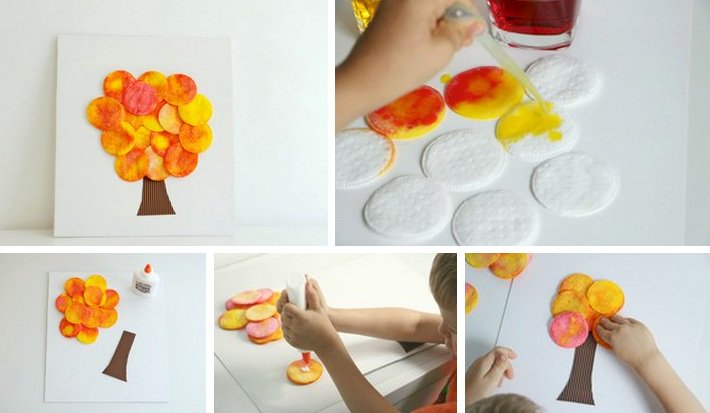 Выполнила: Ольшанникова Е.В.